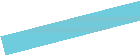 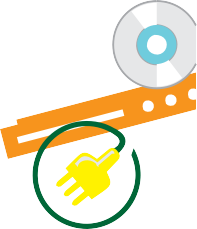 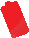 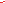 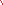 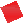 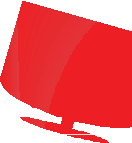 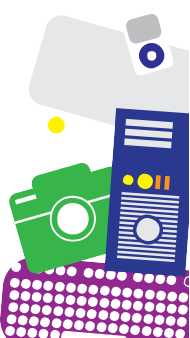 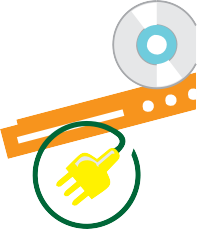 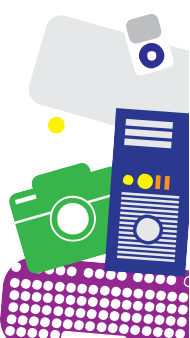 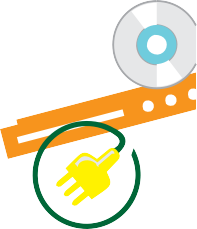 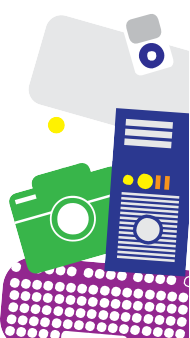 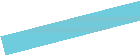 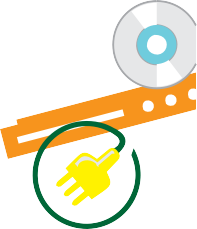 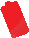 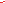 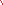 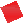 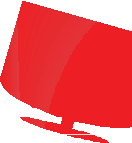 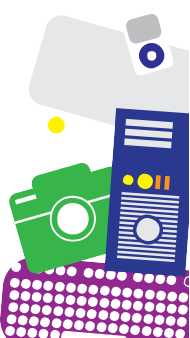 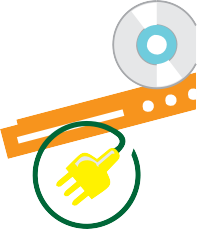 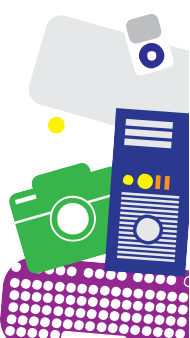 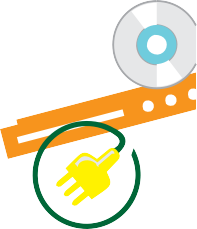 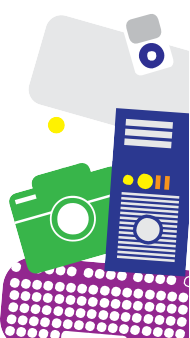 The city of  	 is organizing a FREE E-Waste collection and recycling event. Bring your old electronics for  proper recycling and prevent contamination.The electronics contain toxic components that should not be thrown away in the trash.The collection event is scheduled from  	      to	on	at  		The city of  	 is organizing a FREE E-Waste collection and recycling event. Bring your old electronics for  proper recycling and prevent contamination.The electronics contain toxic components that should not be thrown away in the trash.The collection event is scheduled from  	      to	on	at  		The city of  	 is organizing a FREE E-Waste collection and recycling event. Bring your old electronics for  proper recycling and prevent contamination.The electronics contain toxic components that should not be thrown away in the trash.The collection event is scheduled from  	      to	on	at  		For more information, Call 	 or visit: 	 Items accepted:Computers / Laptops / ServersMouse / Keyboard / Cable(s) / Cord(s)Televisions / MonitorsDVD Players / VHS PlayersCassette PlayersVideo Game Consoles / AccessoriesSpeakers / Stereo EquipmentPhones / Cell Phones / Answering MachinesWire / Cabling / Printed Circuit BoardsMicrowave Ovens / ToastersPrinters / Fax MachinesRechargeable and Alkaline BatteriesChargers*We shred all hard drives so no one can access your personal informationFor more information, Call 	 or visit: 	 Items accepted:Computers / Laptops / ServersMouse / Keyboard / Cable(s) / Cord(s)Televisions / MonitorsDVD Players / VHS PlayersCassette PlayersVideo Game Consoles / AccessoriesSpeakers / Stereo EquipmentPhones / Cell Phones / Answering MachinesWire / Cabling / Printed Circuit BoardsMicrowave Ovens / ToastersPrinters / Fax MachinesRechargeable and Alkaline BatteriesChargers*We shred all hard drives so no one can access your personal informationFor more information, Call 	 or visit: 	 Items accepted:Computers / Laptops / ServersMouse / Keyboard / Cable(s) / Cord(s)Televisions / MonitorsDVD Players / VHS PlayersCassette PlayersVideo Game Consoles / AccessoriesSpeakers / Stereo EquipmentPhones / Cell Phones / Answering MachinesWire / Cabling / Printed Circuit BoardsMicrowave Ovens / ToastersPrinters / Fax MachinesRechargeable and Alkaline BatteriesChargers*We shred all hard drives so no one can access your personal information